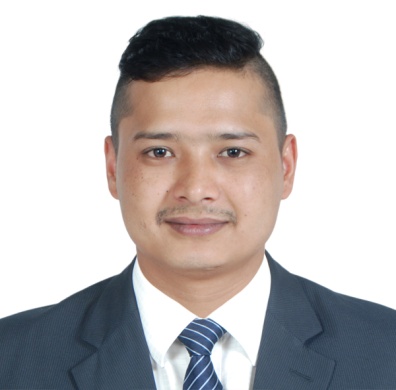 PRAKASH DubaiEmail:prakash.340011@2freemail.com C/o- +971503718643PROFESSIONAL PROFILESeeking a challenging position with a progressive organization that will effectively utilize my knowledge and expertise, where I can grow with the organization and prove to be an asset for its effective functioning, be a team player for the achievement of organizational goals and its success.QUALIFICATIONSMotivated and hardworking Flexibility in working conditionsIndividual, skilled in problem-solvingResponsible, efficient with an excellent work ethics.Excellent interpersonal and communication skills.Proven ability to work under pressured environment with less supervision.EDUCATIONAL ATTAINMENTCOLLEGE/UNIVERSITY	: GATE (GLOBAL ACADEMY OF TOURISM HOSPITALITY EDU.)COURSE/DEGREE		: HIGHER DIPLOMA IN HOTEL & RESTAURANT MANAGEMENTYEAR			: SEPT 2012COMPUTER SKILLSMS Office (Word, Excel, PowerPoint)Email & the Internet ExplorerWORKING EXPERIENCECOMPANY		: M.H ALSHAYA (Texas Roadhouse Restaurant) DubaiPOSITION		: Team Leader – CASUAL DININGYEAR			: MARCH 2014 – UP TO PRESENTDUTIES AND RESPONSIBILITIESDiplomatically handle customer complaints regarding service and food and beverages, take corrective action.Train the traine.Provide the maximum knowledge and skill to the trainee about food and beverage, and according to the standard of the brand.Prepares daily opening and closing reports of the dining restaurantTake orders communicate with kitchen and deliver foods promptlyEntertain the guest, Escort guest to their table.Present menu to patrons and answer question about the menu items.Responsible for entertaining and assisting the customers upon entering the restaurant.Present menus to patrons and answer questions about menu items, making recommendations upon request.COMPANY		: CELEBRATION EVENTS HEIGHT, (Nepal)POSITION		: EVENT COORDINATOR/BAR SUPERVISORYEAR			: AUGUST 2011 – JULY 2012DUTIES AND RESPONSIBILITIESManaging kitchen staffHandling deliveriesEnforcing health and safety rulesRecruiting, training and motivating staffDoing regular stock-takes and ordering as necessaryMaintaining the condition of beer and wineOverseeing or liaising with the kitchenDealing with difficult customersKeeping up to date with licensing legislation and taking legal responsibility for the premisesEnsuring beer and wine are kept in good condition Deals with the customer queries and product information about the brands.TRAINING/EXPERIENCERestaurant Management Training at Bangkok, Thailand  (Sep 2013 – Dec 2013)Responsible for all the outlets of restaurant Responsible for learning Budgeting, set target, cost controlResponsible for opening and closing of restaurantResponsible for check equipment and inventory Celebration Events Height (Nepal) (Feb 2011 – July 2011)Hyatt regency Kuantan, Pahang, Malaysia (May 2010 – Dec 2010)Worked at the fine dining restaurant, casual dining restaurant, and bar.Successfully meet the customers ‘expectations with the highest level of service standards.PERSONAL INFORMATIONDATE OF BIRTH	: 22 – 01 - 1991NATIONALITY	: NEPALIRELIGION		: HINDUMARITAL STATUS	: SINGLELANGUAGES		: ENGLISH, HINDI & NEPALIVISA STATUS		: EMPLOYMENT VISAI hereby certify that the above information mention is true and correct to the best of my knowledge and belief. 